Lektion 7, Arbeitsblatt 2Öffne das Programm mit der Katze.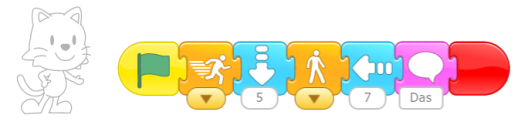 Lösung: 1.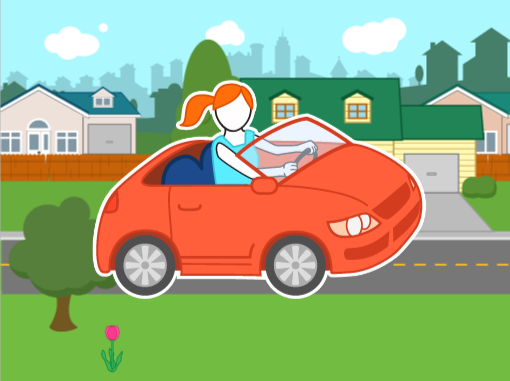 Füge ein Auto hinzu.2.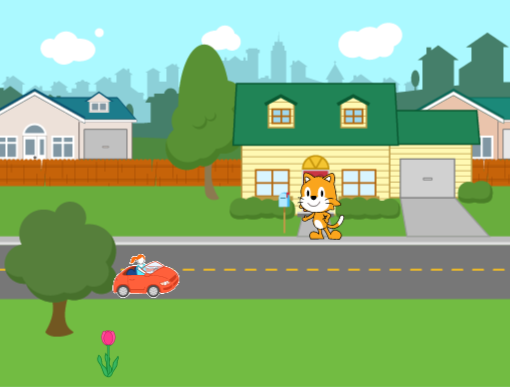 Verkleinere das Auto und schiebe es an die richtige Stelle.3.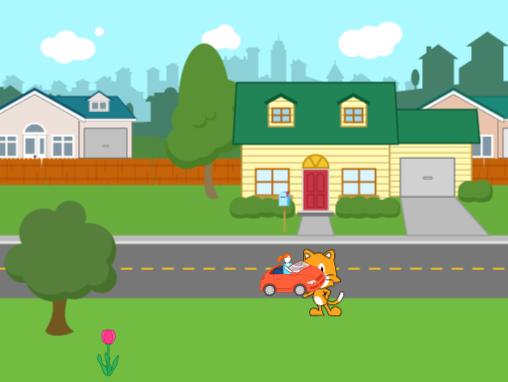 Das Auto fährt schnell nach rechts. 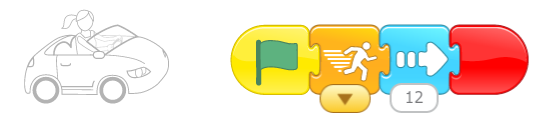 Das Auto fährt gegen die Katze. 4.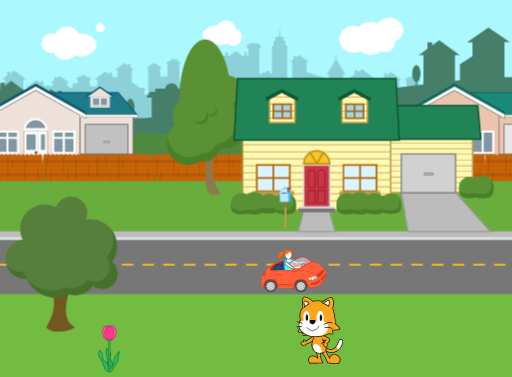 Die Katze geht schnell über die Straße.5.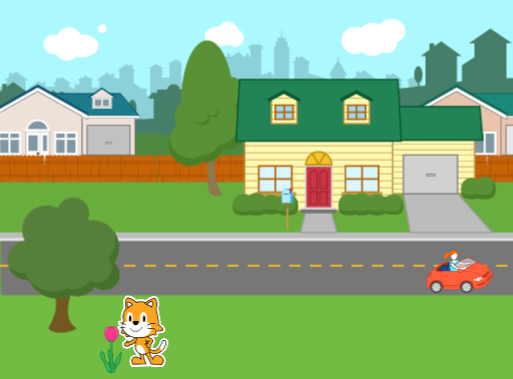 Die Katze geht gemütlich zur Blume und schnuppert daran.